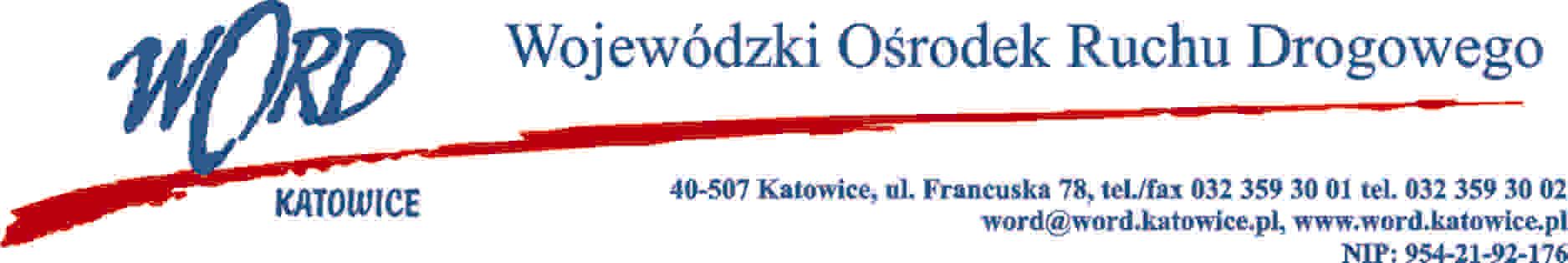 Katowice, 21.05.2021 r.D-RK. 110.02.AP.2021OGŁOSZENIEo wynikach nierozstrzygniętego naboru na wolne stanowisko egzaminatoraDyrektor Wojewódzkiego Ośrodka Ruchu Drogowego z siedzibą przy ul. Francuskiej 78 w  Katowicach informuje, że nabór na stanowisko egzaminatora, ogłoszony w dniu 11.05.2021 r., nie  został rozstrzygnięty.Uzasadnienie nierozstrzygnięcia naboru: brak złożonych ofert na wyżej wymienione stanowisko.